OBJEDNÁVKA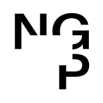 Doklad OJE - 958v	ODBĚRATEL - fakturační adresaNárodní galerie v PrazeStaroměstské náměstí 12110 15 Praha 1Zřízena zákonem č.148/1949 Sb., o Národní galerii v PrazeČíslo objednávky 958/2023VETAMBER s.r.o.Prosluněná 558/7152 00 Praha 5Česká republikaIČ    00023281         DIČ CZ00023281Typ  Příspěvková organizaceIČ      26447541DIČ CZ26447541Datum vystavení     23.03.2023     Číslo jednací                                                     Smlouva         OBJEDNAVKAPožadujeme :Termín dodání	01.04.2023 - 30.06.2023Způsob dopravyZpůsob platby	Platebním příkazemSplatnost faktury     30 dnů od data doručeníObjednáváme u Vás1.Výroba, dodání a montáž 2 ks úložný regál, základní rozměr světlá šířka 510 cm x v. 310 cm x hl. 150 cm, 3 police pro uložení děl na válcích. Materiál KVH a DTD. Na místě pouze montáž vyrobených regálů bez prašných prací.2.Výroba a dodání, 4 ks skejt rozměru cca 45 x 55 cm, pro uložení děl na válcích.3.Dodání a montáž 8 ks otočných kol na stávající bednu. Dílo uložené v bedně nutno vybalit, instalovat kola a následně dílo vložit zpět do bedny.Přibližná celková cena4.Manipulace, stěhování děl v rámci prostor depozitáře 2. suterén VP, tak aby bylo možné bezpečně provést montáž regálů. Následně úprava stávajících stojanů děl uložených na válcích a uložení děl na válcích na instalované regály. Podložení a zajištění děl na válcích proti pohybu děl měkkým materiálem /miralon/.Vystavil(a)XXXXXXXXXXXXXXX210 903.00 KčE-mail: XXXXXXXXXXXXXXXXXXXXRazítko a podpis 	Dle § 6 odst.1 zákona c. 340/2015 Sb. o registru smluv nabývá objednávka s předmětem plnění vyšší než hodnota 50.000,- Kč bez DPH účinnosti až uveřejněním (včetně jejího písemného potvrzení) v registru smluv. Uveřejnění provede objednatel.Žádáme obratem o zaslání akceptace (potrvrzení) objednávky.Datum:Podpis:                       XXXXXX         razítkoPlatné elektronické podpisy:23.03.2023 15:43:26 - XXXXXXXXXX - příkazce operace24.03.2023 13:10:42 - XXXXXXXXXXX - příkazce operacePoložkaMnožství MJ%DPHCena bez DPH/MJDPH/MJCelkem s DPHÚprava předsálí depozitáře -2. suterén1.0021174 300.0036 603.00210 903.00